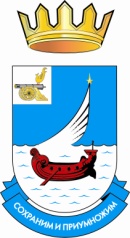 АДМИНИСТРАЦИЯ  ГАГАРИНСКОГО СЕЛЬСКОГО ПОСЕЛЕНИЯГАГАРИНСКОГО  РАЙОНА  СМОЛЕНСКОЙ  ОБЛАСТИРАСПОРЯЖЕНИЕ от 22 августа 2018 года	 №47р\адм.О внесении изменений в План противодействия коррупциина 2018 год	В соответствии с Указом Президента Российской Федерации от 29.06.2018 №378 «О Национальном плане противодействия коррупции на 2018-2020 годы»Администрация Гагаринского сельского поселения Гагаринского района  Смоленской областиПОСТАНОВЛЯЕТ:1. Внести в План противодействия коррупции в муниципальном образовании Гагаринского сельского поселения  Гагаринского района Смоленской области на 2018 год, утвержденный распоряжением  Администрации Гагаринского сельского поселения Гагаринского района Смоленской области от «16» января 2018 г. №5р/адм. «Об утверждении плана противодействия коррупции на 2018 года»*, следующие изменения:1.1. Раздел 2 «Меры по предупреждению коррупции» дополнить строками 7-9 следующего содержания:Глава муниципального образованияГагаринского сельского поселенияГагаринского района Смоленской области       	             Т.П.Филимоненкова                                                     											Приложение 1 ПЛАН  по противодействию коррупции в Администрации Гагаринского сельского поселения Гагаринского района Смоленской области на 2018 годГлава муниципального образованияГагаринского сельского поселения  							Гагаринского района Смоленской области 			Т.П.Филимоненкова7Контроль за соблюдением лицами, замещающими должности муниципальной службы, требований законодательства Российской Федерации о противодействии коррупции, касающихся предотвращения и урегулирования конфликта интересов, в том числе за привлечением таких лиц к ответственности в случае их несоблюденияВ течение года8Повышение эффективности кадровой работы в части, касающейся ведения личных дел лиц, замещающих муниципальные должности и должности муниципальной службы, в том числе контроля за актуализацией сведений, содержащихся в анкетах, представляемых при назначении на указанные должности и поступлении на такую службу, об их родственниках и свойственниках в целях выявления возможного конфликта интересовВ течение года9 Обучение муниципальных служащих, впервые поступивших на муниципальную службу для замещения должностей, включенных в перечни, установленные нормативными правовыми актами Российской Федерации, по образовательным программам в области противодействия коррупцииПо мере необходимости№ п/пНаименование пункта плана по противодействию коррупцииСрок исполнения мероприятия Меры по законодательному обеспечению противодействия коррупции Меры по законодательному обеспечению противодействия коррупции Меры по законодательному обеспечению противодействия коррупции1Изучение действующей нормативно-правовой базы в сфере, регламентирующей работу по противодействию коррупции в Администрации Гагаринского сельского поселения, в целях усиления работы по противодействию коррупцииВ течение года2Подготовка предложений о внесении изменений в НПА Администрации по вопросам предупреждения коррупции в Администрации По мере необходимости3Участие в подготовке муниципальных правовых актов, направленных на противодействие коррупцииПостоянно4Проведение экспертизы НПА и их проектов на коррупциогенностьПостоянно5Мониторинг реализации Плана противодействия коррупции Администрации за прошедший календарный годпостоянно6Осуществление мониторинга НПА в целях выявления в них положений, способствующих созданию условий для проявления коррупции1 раз в годII. Меры по предупреждению коррупцииII. Меры по предупреждению коррупцииII. Меры по предупреждению коррупции1Контроль за исполнением лиц,  замещающих муниципальные должности, ограничений, установленных законодательством о муниципальной службе в Смоленской области и предоставлением сведений о доходах, расходах, об имуществе и обязательствах имущественного характера лиц,  замещающих муниципальные должности, своих супруги (супруга) и несовершеннолетних детей2018 год2Публикация сведений о доходах, расходах, об имуществе и обязательствах имущественного характера лиц,  замещающих муниципальные должности, своих супруги (супруга) и несовершеннолетних детей на своей страничке официального сайта МО «Гагаринский район»2018 год3Обеспечение работы комиссии по соблюдению требований к служебному поведению лиц,  замещающих муниципальные должности, и урегулированию конфликта интересовПостоянно4Внесение предложений по привлечению к ответственности должностных лиц Администрации за непринятие мер по устранению причин коррупцииПо мере необходимости5Контроль за выполнением заключенных муниципальных контрактов и прозрачностью процедур закупокВ течение года6Обмен информацией с правоохранительными, налоговыми органами района о кандидатах, претендующих на замещение должностей муниципальной службыПо мере необходимости7Контроль за соблюдением лицами, замещающими должности муниципальной службы, требований законодательства Российской Федерации о противодействии коррупции, касающихся предотвращения и урегулирования конфликта интересов, в том числе за привлечением таких лиц к ответственности в случае их несоблюденияВ течение года8Повышение эффективности кадровой работы в части, касающейся ведения личных дел лиц, замещающих муниципальные должности и должности муниципальной службы, в том числе контроля за актуализацией сведений, содержащихся в анкетах, представляемых при назначении на указанные должности и поступлении на такую службу, об их родственниках и свойственниках в целях выявления возможного конфликта интересовВ течение года9Обучение муниципальных служащих, впервые поступивших на муниципальную службу для замещения должностей, включенных в перечни, установленные нормативными правовыми актами Российской Федерации, по образовательным программам в области противодействия коррупцииПо мере необходимостиIII. Меры по повышению профессионального уровня кадров и правовому просвещениюIII. Меры по повышению профессионального уровня кадров и правовому просвещениюIII. Меры по повышению профессионального уровня кадров и правовому просвещению1Взаимодействие с руководителями организаций и учреждений в деятельности, направленной на формирование в обществе нетерпимого отношения к коррупцииВ течение года2Освещение в средствах массовой информации деятельности Администрации, сельского поселения, принятых НПА и административных регламентах исполнения муниципальных функцийПостоянно3Организация информирования потенциальных инвесторов об инвестиционных площадках на территории сельского поселенияПостоянно4Организация проведения собраний, «круглых столов» и совещаний с руководителями организаций и учреждений, расположенных на территории сельского поселения, с представителями общественности, бизнеса в целях выработки совместных мер по противодействию коррупции, повышению эффективности данной работыВ течение года